Biology 12Final ExamReview Booklet Answer KeyTips for Studying: Answer each question in this review bookletRewrite your notesAttend each lunch time tutorial your teacher holds (Biology 12 is Thursdays at lunch all January!)Make cue cards and quiz yourselfLook at the learning goals that are worth the most marks and MASTER those sectionsFind a study group that BRINGS OUT THE BEST IN YOUR LEARNINGTeach your parents, relatives, siblings, or pets this informationGOOD LUCK Continually SELF ASSESS using this learning goal chartLearning Goal #1  I can identify safety concerns in a science lab What are seven safety rules that should be followed at all times when working in a science lab?Wear safety goggles if you are using chemicals or doing anything that might be risk to your eyesTie your hair back if you are using Bunsen burnersIf you break glass you are to tell Mrs. Becker and she is dispose of it in the “Broken Glass” BinIf you spill a chemical, tell she Mrs. Becker and she will clean it upBe safe, be reasonableWhen using a microscope, what do you need to remember in order to use the equipment properly?When carrying a microscope you are to carry it with both hands to your work spaceYou always start by focusing with the lowest objective lens and then move up magnificationNever clean the lenses or slides with paper towel, only ever use KimwipesWhen using a Bunsen burner, what do you need to remember in order to stay safe?You are aiming for a blue flameYou want an inner cone and outer cone, the inner cone is hottestTurn down the flame by turning down the gasLearning Goal #2  I can use the scientific method to conduct a science experimentWhat is the difference between an independent and dependent variable?Independent variable is what you change (ie. Sunscreen lotion brands, acne cream, etc)Dependent variable is what you measure (colour change, number of pimples, number of wrinkles, etc)What is the appropriate wording for a hypothesis?If….then….becauseThe fluid from a hibiscus flower is being tested as a possible sun screen.  Devise a reliable experiment that will test this possibility.  Outline the hypothesis and state the dependent and independent variables. Hypothesis  If you use hibiscus flower juice and go out in the sun, then you will see no change in your skin colouration because the hibiscus flower will block UV A and B rays which will would have an impact on skin colouration change.Independent variable  type of sunscreen applied (Coppertone SPF 15 vs Hibiscus flower juice)Dependent variable  sun burn colouration (ranking system 0 – 5)Learning Goal #3  I can read a graph to determine the data from a science experimentIn the graph below, what is missing from the graph?Missing a title that tells us what the graph is showingThe x axis does not have units on itWhat are some errors in the below graph?The x axis does not have a consecutive number orientationIn the graph below, what in the data on the Y axis?Body temperature in Fahrenheit In the graph below, what is the time is takes to reach 97 degrees? 6 (time units unknown)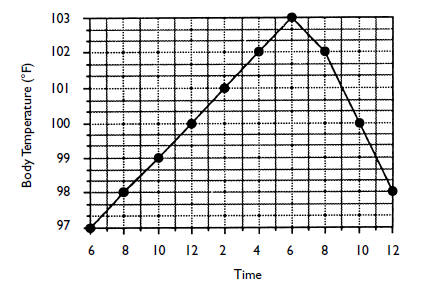 Learning Goal #4  I will be able to describe the cell organelles and their functions Draw an animal cell and label the following structures: cell membrane, cytoskeleton, cytoplasm, golgi bodies, lysosome, mitochondria, nucleus (nuclear pore, chromatin, nucleolus, nuclear envelope, chromosomes), ribosomes, SER, RER, vacuoles, vesicles.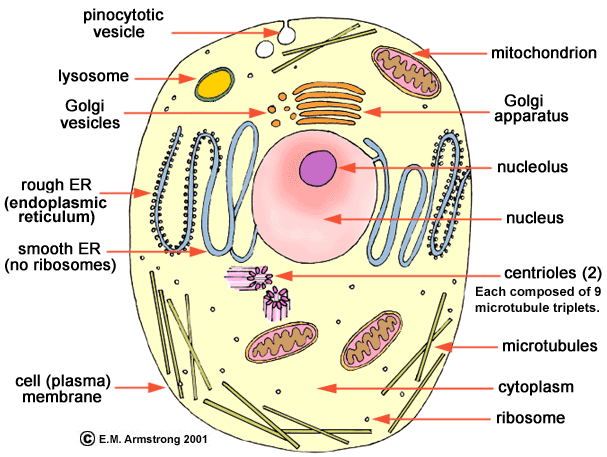 Make a chart of all the above organelles functionsLearning Goal #5  I will be able to write the balanced chemical equation for cellular respirationWhat is the balanced chemical equation for cellular respiration?C6H12O6  + 6 O2  6 CO2 + H2OLearning Goal #6  I will be able to describe how a cell moves materials though and outExplain how a cell exports materials and which organelles are involvedMolecule travels down the ER, blebs off into vesicle which goes into golgi body for packagingA secretory vesicle then gets formed off the golgi body and moves the package towards the cell membrane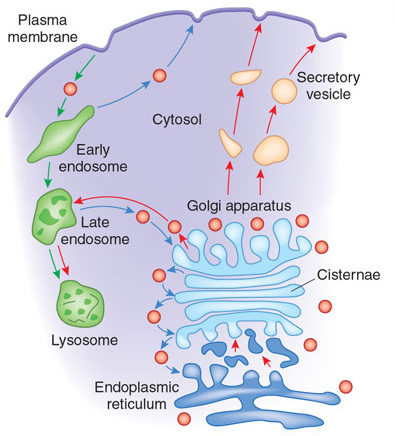 Explain how a cell imports larger moleculesPore (small monomers)Carrier Proteins (medium sized particles)Active Transport (requires ATP for very large molecules)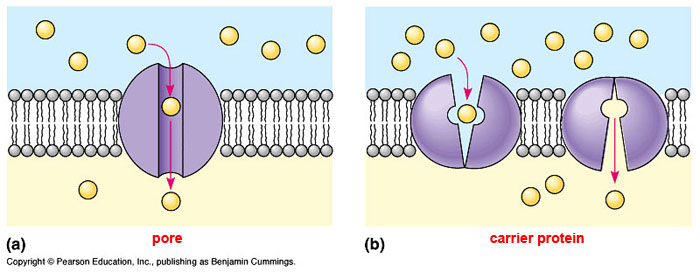 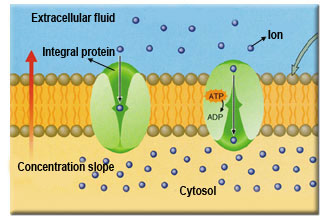 What are the different types of transport across a cell membrane?Simple diffusionFacilitated diffusionActive transportLearning Goal #7  I will be able to describe the characteristics of water and its role in the bodyWhat are the roles of water in the human body?Hydrate cellIn blood (most of volume)Hydrolysis (used to break apart polymers)Why do we need water in each of our cells?hydrolysis to break down polymersdehydration synthesis to build polymersWhat body systems use or monitor our water concentrations?Aldosterone released by adrenal gland to increase water retentionBlood pressure from ANH (in heart)Learning Goal #8  I will be able to explain the role of acids, bases and bases in the bodyWhat are examples of acids and bases that are in our bodies?H ion from bicarbonate reaction in blood – acidicSodium bicarbonate from pancreas – basicHydrochloric acid in stomach – acidHow does our body try to maintain our pH?Monitor H concentration – remove it in DCT in nephronsPancreas secretes sodium bicarbonate to neutralize stomach acidWhat body system impacts the pH of your internal environment and how does your body try to monitor this?Excretory systemCirculatory systemDigestion systemRespiratory systemLearning Goal #9  I will be able to explain dehydration synthesis and hydrolysisWhat is dehydration synthesis and when does this type of reaction occur?Dehydration synthesis is the building up of polymers and occurs in the body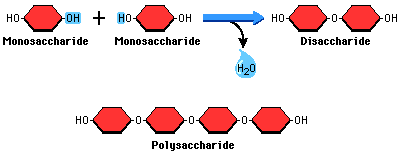 What is hydrolysis and when does this type of reaction occur?Hydrolysis is the breaking apart of polymers to make monomersThis occurs in the lysosome on the cell organelle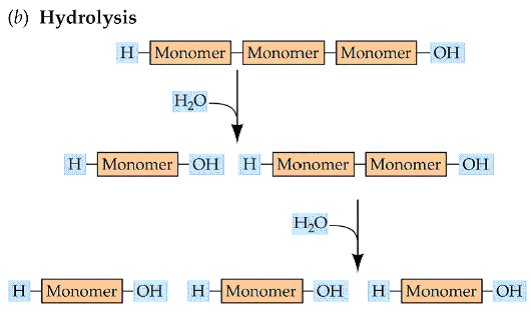 Learning Goal #10  I will be able to differentiate between carbohydrates, lipids, proteins, and nucleic acidsDraw the basic identifying structures of a carbohydrate, a lipid, a protein, and nucleic acidProtein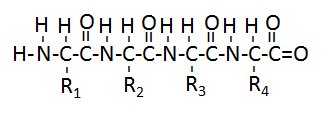 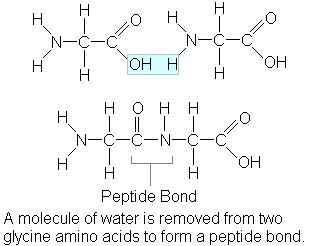 Carbohydrate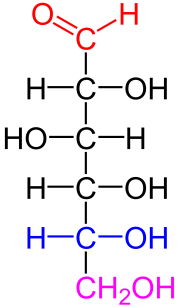 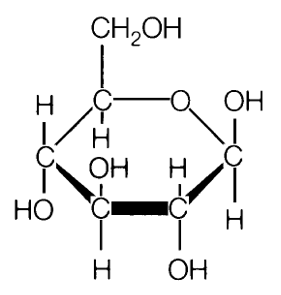 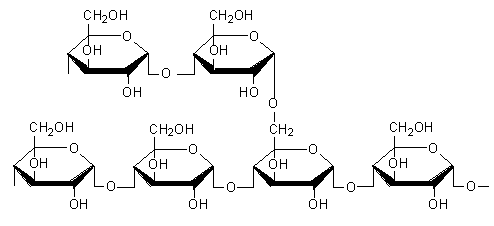 Nucleic acid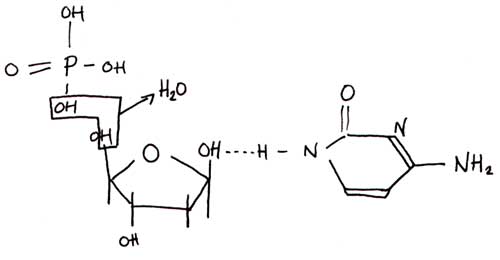 Lipids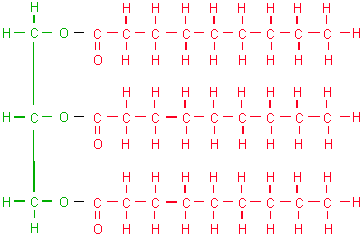 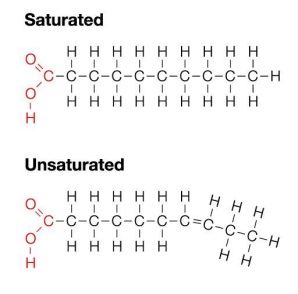 Draw the following structures (on the test you will need to be able to identify these structures, not draw them): ATP, DNA, RNA, disaccharide, glucose, hemoglobin, monosaccharide, neutral fat, phospholipid, starch, glycogen, cellulose, saturated fatty acids, unsaturated fatty acids, steroids.ATP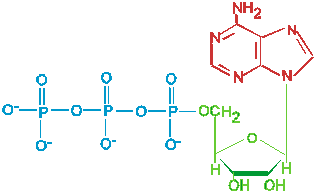 DNA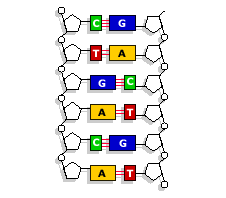 RNA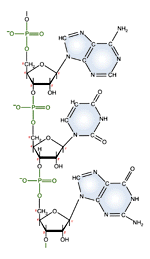 Disaccharide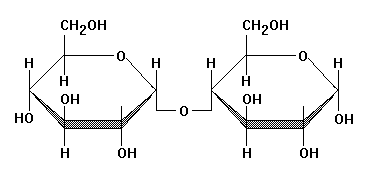 GlucoseHemoglobin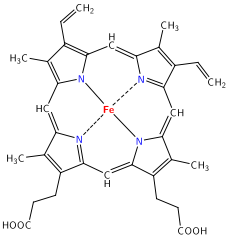 Phospholipid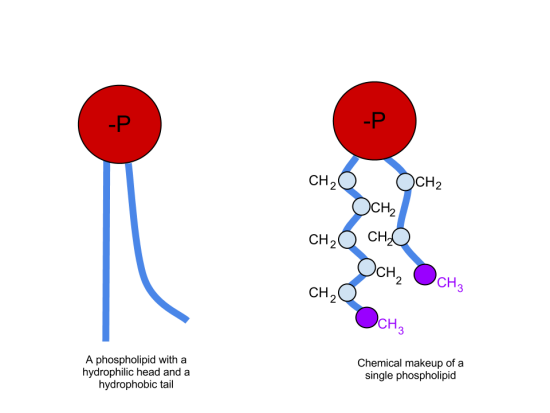 starch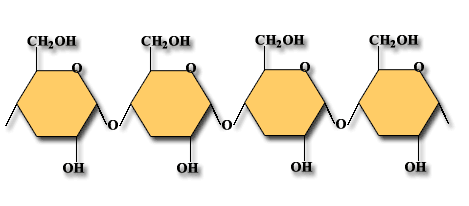 glycogen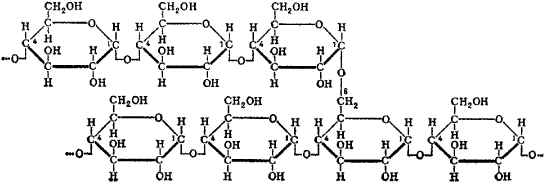 cellulose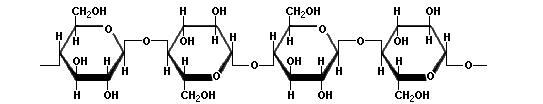 steroid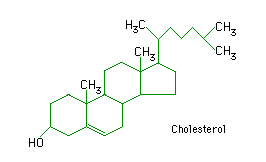 saturated fatty acid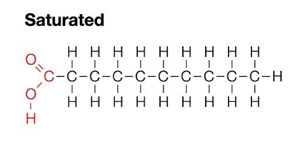 unsaturated fatty acid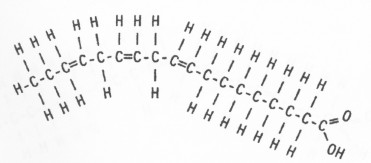 What are the functions of a carbohydrate?Long term storage of energyWhat is the difference between a monosaccharide, disaccharide, and polysaccharide?Number of monosaccharides chained togetherMono – glucose or fructoseDi – sucrose, maltosePoly – cellulose, starch, glycogenLearning Goal #11  I will be able to explain how a protein is made (from DNA replication, transcription, and translation)What is the function of a protein?Energy productionMuscle productionHormones, steroids, enzymes, antibodiesWhat is the difference between a primary, secondary, tertiary, and quaternary structure of a protein?Primary is a linear strand of amino acidsSecondary is alpha and betabendingTertiary structures of the protein is the twisting towards positive and negatives on the strandQuaternary structure is several tertiary proteins grouped togetherWhat are the 4 nitrogenous bases for DNA?AdenineGuanineCytosineThymineDraw the back bone structure and the nitrogenous bases for a sample of DNA that on the 3’ to 5’ side reads AGCGTACGCTTATTCGCATGCGAATADescribe and draw the process of DNA replication (for the purpose of cell mitosis) using the following terms: semi-conservative, 3’, 5’,DNA helicase, DNA polymerase, ligase, leading strand, lagging strand,  Okasaki fragments. Where in the cell does this DNA replication occur?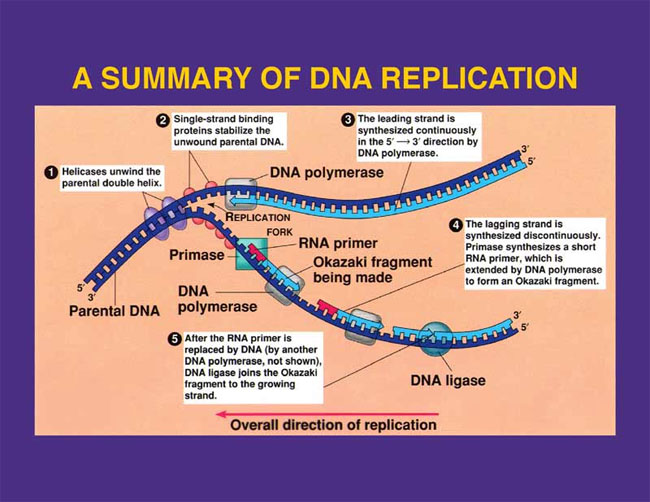 Describe what happens when a cell wants to express a gene (make a protein that the DNA codes for).  What are the three steps that happen? Where does each one take place? In your explanation, be sure to use the vocab: RNA, nuclear pore, transcription, codon, anti-codon, mRNA, tRNA, ribosome, translation, amino acid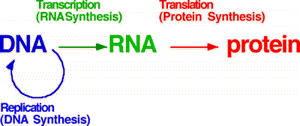 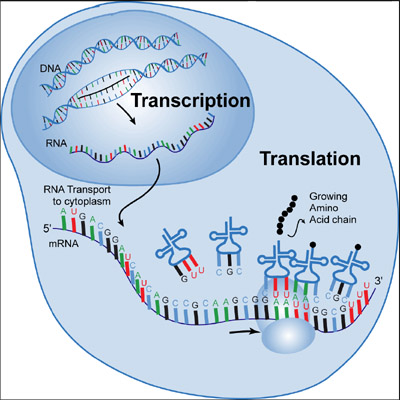 Below is a “normal” gene and a mutated gene.  Write out the mRNA strand and predict the polypeptide that is formed. Use the chart below.a) “Normal” Gene  DNA Strand    3’CCTACATAAGCCTGACTGG5’mRNA Strand 5’ GGAUGUAUUCGGACUGACC			                    3’Amino acid chain = start – try – ser – asp - stopb) “Mutated” Gene   Strand    3’CCTACATAAGCCTGACAGGTA5’mRNA Strand 5’ GGAUGUAUUCGGACUGUCCAU				                   Amino acid chain = start – try – ser – asp – cys – pro…What type of mutations can happen to impact the production of the protein?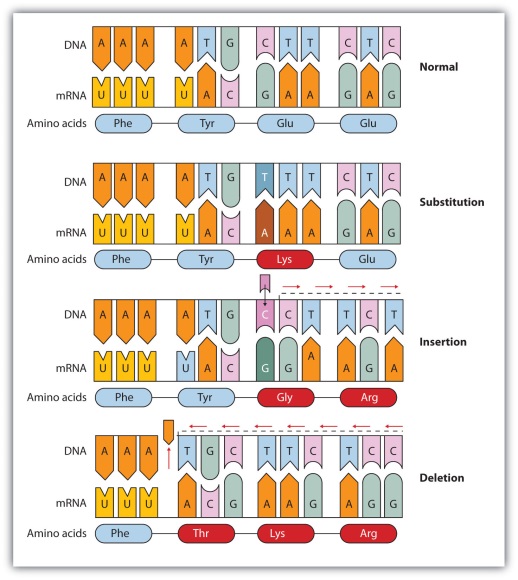 Learning Goal #12  I will be able to draw both DNA and RNA and explain the structure and function of bothWhat are the 4 nitrogenous bases for DNA?AdenineGuanineCytosineThymineWhat is the backbone of DNA made from?Phosphate group5 carbon sugar – riboseWhat do the strands run anti-parallel?For the hydrogen bond between the nitrogen base pairsWhat are the 4 nitrogenous bases for RNA?AdenineGuanineCytosineUracilWhat are the characteristics of RNA that are different from DNA?RNA is one strand instead of a double stranded DNADNA has thymine where RNA has uracilLearning Goal #13  I will be able to explain how ATP is made and used in the body (cellular respiration – glycolysis, kreb’s cycle, ETC)Outline the three steps in ATP production using a flow chart or diagram.GlycolysisKrebs CycleElectron Transport ChainHow much ATP is produced in each step?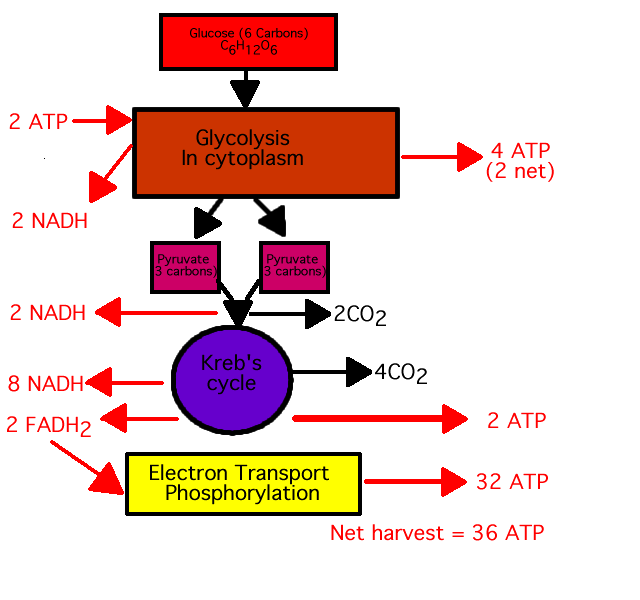 Why does this process happen? Where does each process happen?Glycolysis is in the cytoplasmKrebs Cycle and Electron Transport Chain is in the mitochondriaLearning Goal #14  I will be able to explain how recombinant DNA and made and used What is recombinant DNA?When scientists will combine a desired trait or protein into an organisms DNAFor example, the glow in the dark gene from jellyfish can be put into the DNA of an organismHow do scientists make it?Use a vector such as bacteriophage to insert the desired DNAWhy would they want to produce it?You can use rDNA to make new genes in vegetablesFor example vegetables that do not require soil to growCorn that will not in infected by fungusWhat are some of the ethical implications surrounding rDNA?Is it ethical to change an organism to suit our needs?How is this going to impact the ecosystems and our food chains?Learning Goal #15  I will be able to explain the structure and function of the cell membraneDraw the phospholipid bilayer of a cell membrane.  Label the hydrophilic side, hydrophobic side, glycoproteins, phospholipids, carrier proteins, glycolipids.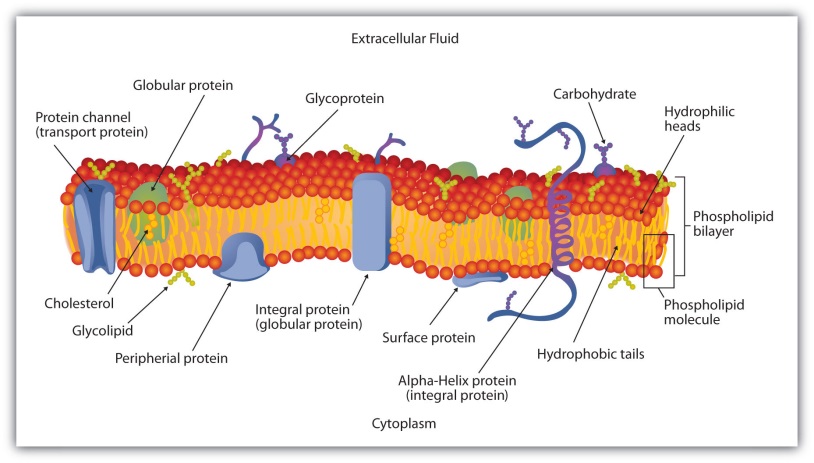 What is the fluid-mosaic model of the cell membrane? What does it describe?The idea of the bilayer is fluid, it moves, the proteins and phospholipids are mobile within the layerHydrophilic and hydrophobicWhy is the cell membrane referred to as selectively permeable?Some materials easily pass through the membrane, others use carrier proteins, and some can not pass at all.Some materials require energy inorder to pass (ATP) using active transportHow do the following environments impact a cell: hypertonic, hypotonic, and isotonic?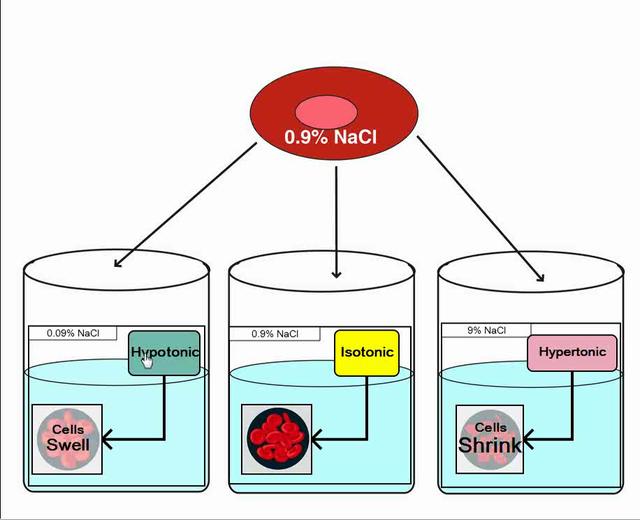 Describe the following passive transport processes: diffusion, osmosis, and facilitated transportDiffusion – movement of materials from an area of higher concentration to an area of lower concentrationOsmosis – movement of water from an area of higher concentration to an area of lower concentrationFaciliated transport – use of a carrier protein or pore to allow a molecule to pass across the membraneDescribe the following active transport processes: endocytosis (phagocytosis, pinocytosis) and exocytosis.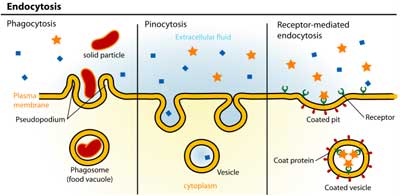 Describe an experiment that you could do to test which substances would cross over the semi-permeable membrane of a cell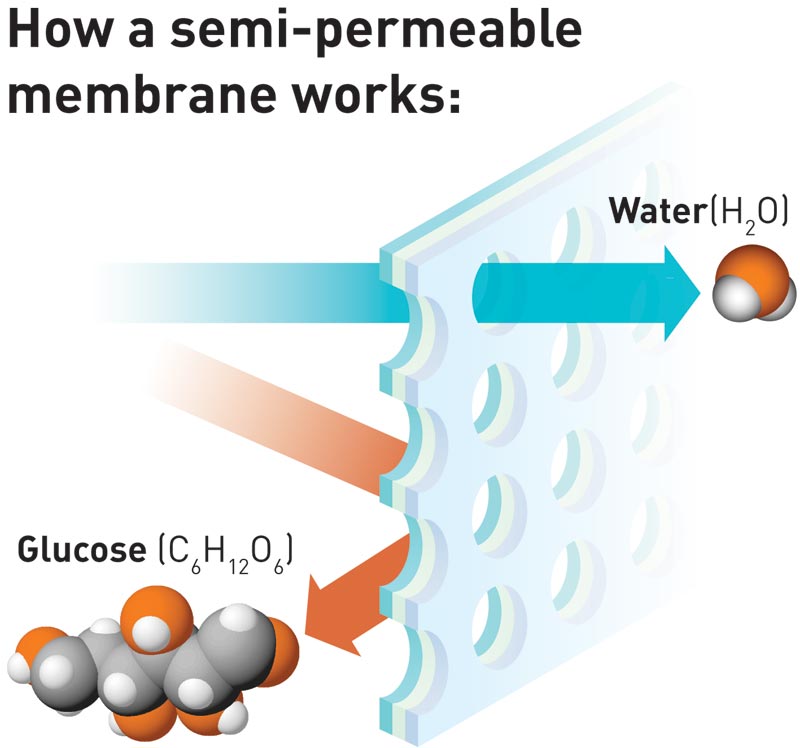 Learning Goal #16 I will be able to explain the roles of enzymes in biochemical reactionsWhat is an enzyme?An enzyme acts as a catalyst to lower the activation energy of a reaction, which allows the reaction to occurEach enzyme has a specific “lock and key” substrate that fits it perfectlyWhat is metabolism?The sum total of every chemical reaction that occurs in the bodyHow are enzyme concentration and metabolism impacted?Enzymes essential control the metabolic pathways and the rate at which these reactions take placeWhat are the 6 factors that impact the “speed” at which an enzyme functions?Concentration of enzymeConcentration of substratepHtemperatureinhibitors (heavy metals)coenzymes (vitamins)What are some examples of enzymes in the body and what reactions do they help with? List 4 different enzymes you have learned about throughout the course.Maltase – break apart maltose to glucoseAmylase - break down starch Pepsidases – enzyme that breaks down peptides to amino acidsLipase – enzyme that breaks down lipidsWhat does the thyroid do and how does thyroxin play a role in your body’s metabolism?Thyroid produces thyroxin, which plays a role in  regulating metabolism in the body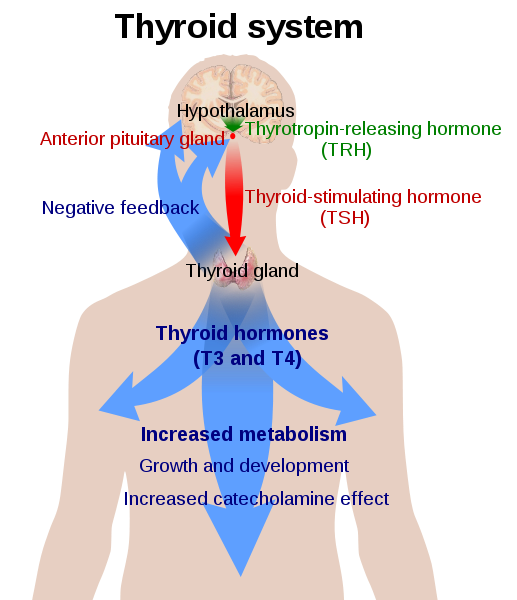 Learning Goal #17  I will be able to draw and explain the various structures involved in the digestive system and their functionsDraw the digestive system and label the following parts: mouth, salivary glands, pharynx, epiglottis, esophagus, cardiac sphincter, stomach, pyloric sphincter, duodenum, liver, gall bladder, pancreas, small intestine, appendix, large intestine, rectum, anus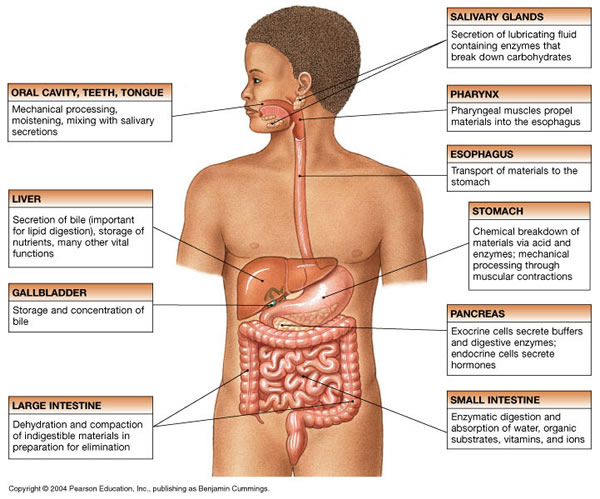 What is the role of each of the above parts of the digestive system? (make a chart)See above diagramWhy is the small intestine shaped the way that it is?Microvilli increases the surface area of the small intestineEach finger has capillaries and a lactealThe lacteal absorbs fats to their own vessel system to then later on diffuse the breakdown down fats into the circulatory systemAmino acids and sugars do immediately into the circulatory system in each villi into the capillariesLearning Goal #18  I will be able to describe the fluids and enzymes of the digestive systemHow do the following digestive juices impact, or play a play role in digestion: salivary amylase, pancreatic amylase, pepsin, trypsin, pepsinogen, lipase, peptidase, maltase, nuclease?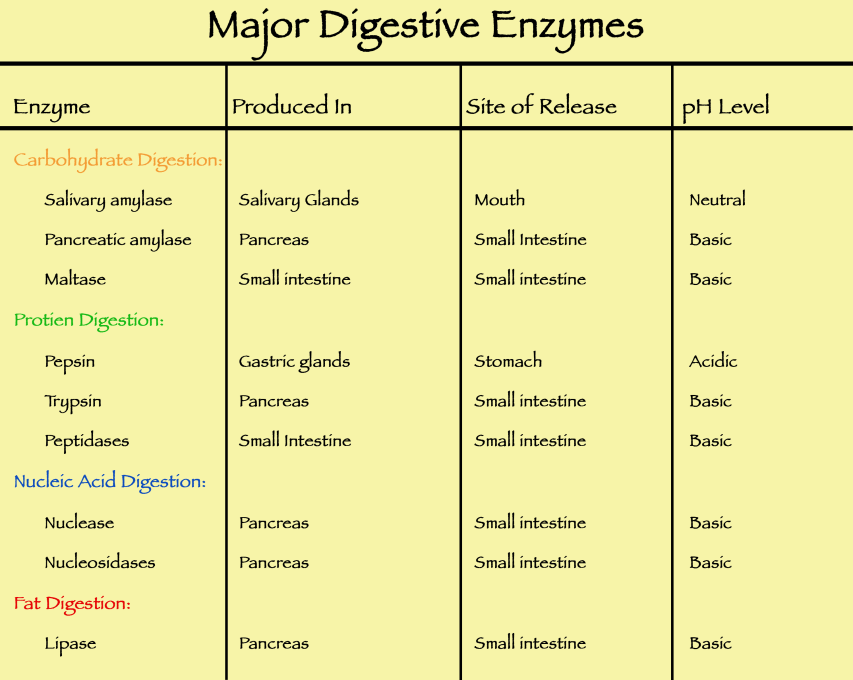 What is the role of sodium bicarbonate in the pancreatic juices?Neutralizes the stomach acid pH so that it does not harm the cells of the small intestine, which is not coated with a layer of mucus like the stomach isWhat are the roles of pH in the digestive system and how is the pH maintained so that it is appropriate for the specific location in the digestive system?pH helps to break down polymersthe decrease in pH speed up the reaction of hydrolysis to a certain point and allows only one enzyme, which is built to work in that pH (pepsin) to be able to workThe other digestive enzymes are not able to work in such a low pHThe change in pH as food goes through the system allows some reactions to happen, and others not toLearning Goal #19  I will be able to describe the internal functioning of the heart (both blood and electrical)Draw the structure of the heart and label the following structures: right atria, left atria, right ventricle, left ventricle, anterior vena cava, posterior vena cava, aorta, pulmonary arteries, pulmonary veins, chordae tendineae, mitral valve, tripcuspid valve, aortic valve, septum, AV node, SA node, pukinje fibres, bundle of his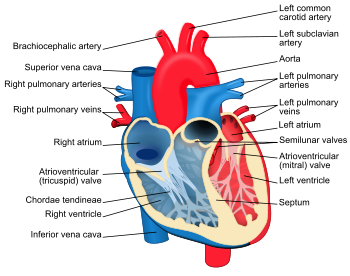 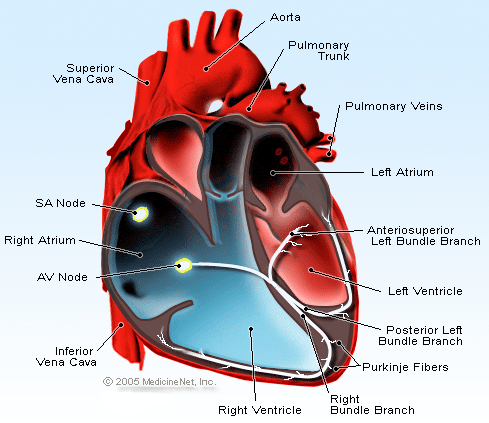 Explain how the pulse of contraction travels through the various parts of the heartSA node  AV node (muscle wave from top of heart down towards centre)  nerve bundle  down left and right  purkije fibers (contraction from bottom of ventricle up towards middle)What is blood pressure? How do you measure it? What is systolic and diastolic pressure?Blood pressure is how much pressure the artery walls are underIt can be impacted by blood volume, health of arterial walls (plaques)Systolic pressure  first number (maximum number), pressure when ventricle contractsDiastolic pressure  second number (small number), pressure when ventricle relaxesLearning Goal #20  I can draw and explain the vessel structures and functionsWhat are the 5 types of blood vessels?ArteriesArteriolesCappilariesVenulesVeinsMake a chart outlining characteristics of each of the type of blood vessels.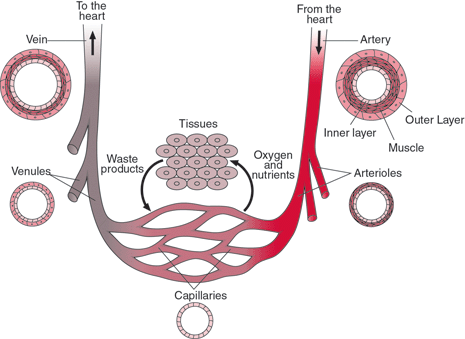 What are the main arteries and veins that lead out of the dorsal aorta? What organ or structure do they go to?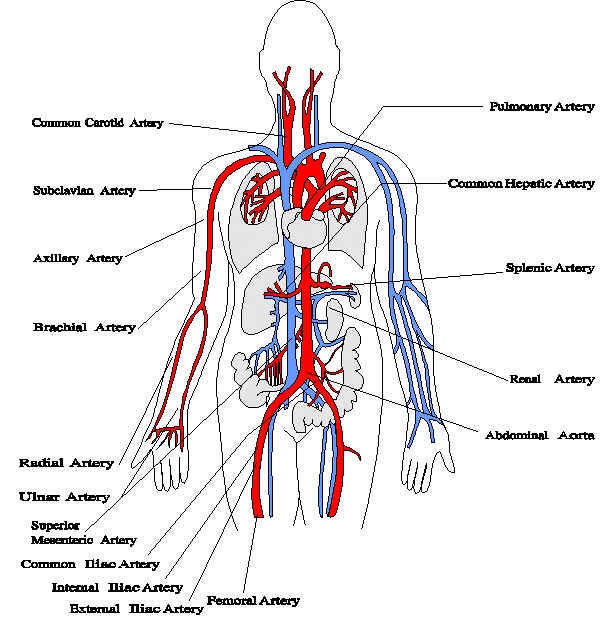 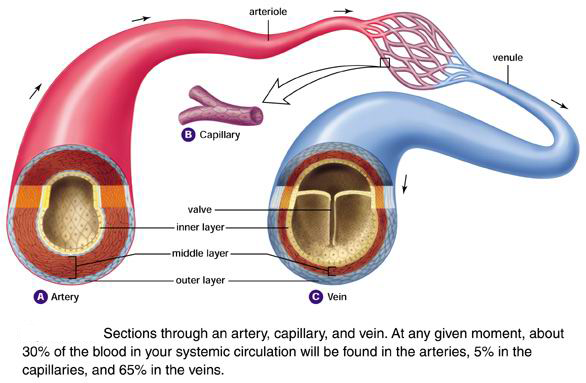 Describe what happens in a capillary?Learning Goal #21  I will be able to explain the components of the blood and blood proteinsDraw what a hematocrit (blood sample) would look like with the various % of each type of cell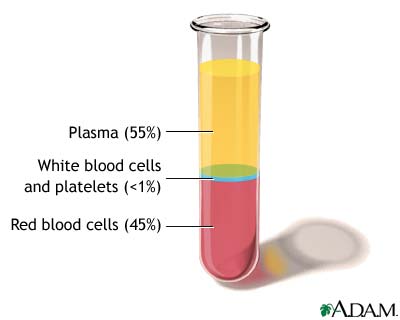 Explain the path of a red blood cell as it travels from the aorta until it gets back to the aorta again.  What does it connect with? What vessels does it go into?Aorta  dorsal aorta  arterioles  capillaries (internal respiration)  venules  vein  posterior vena cava  right atrium  right ventricle  pulmonary artery  lung  pulmonary vein  left atrium  left venricle  aortaWhat are the major components of plasma?Plasma is 90% water, 8% proteins (like fibrinogen) and 2% hormonesExplain how the blood proteins antibodies and antigens work? Why is it important to get blood from a specific blood type when getting a transfusion?Blood proteins antibodies are what your body makes in response to NON-SELF proteins.  This is a way to fight against anything that is invading. Antibodies are made to specifically fit antigens.Blood proteins antigens are proteins that are part of the outside of the cell.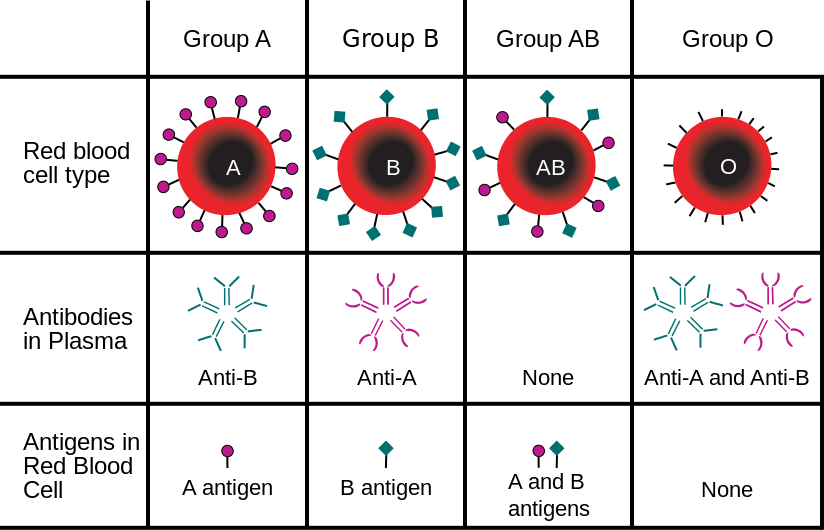 What are the differences between an adult circulatory system and a fetal circulatory system?Umbilical arteries (carry deoxygenated blood) to fetus and umbilical vein (carry oxygenated blood) from fetus to placentaForamen ovule (hole in the septum)Ductus venosus (bypass the liver)Ductus arteriosus (bypass the lungs and go straight to the aorta)Learning Goal #22  I will be able to explain the structures and functions of the parts of the respiratory systemDefine the following vocabulary: alveoli, bicarbonate ion, bronchi, bronchiole, carbon dioxide, cilia, diaphragm, external respiration, internal respiration, pH, oxyhaemoglobin, medulla oblongata, stretch receptors, trachea, pleural membraneAlveoli Bicarbonate ionBronchiBronchioleCarbon dioxideCiliaDiaphragmExternal respirationInternal respirationpHoxyhaemoglobinmedulla oblongatastretch receptorstracheapleural membraneDraw the respiratory system and label the following structures: nasal cavity, pharynx, larynx, trachea, bronchi, alveoli, diaphragm, pleural membrane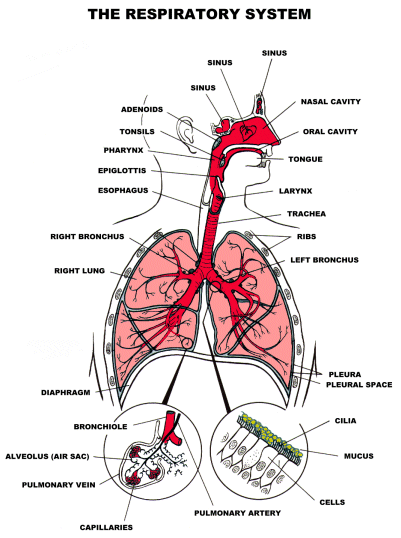 What is the role of cilia in the trachea?Catch any dirt or particles that could clog up the lungsWhy are there stretch receptors on the alveoli?Allow you to only breath in so muchPrevents you from bursting your alveoliCompare the process of external respiration and internal respiration.Explain the roles of oxyhaemoglobin, carbaminohaemoglobin, and bicarbonate ion in the transport of CO2  and O2.oxyhaemoglobinLearning Goal #23  I will be able to explain the process of breathingWhat are the goals of inhalation and exhalation?Inhalation – Exhalation - How does the process of breathing work? How does air come into the thoracic cavity?Learning Goal #24  I will be able to explain the structures and functions of the kidneys and excretory systemDraw and label the parts of the excretory system: kidney, ureter, urethra, urinary bladder,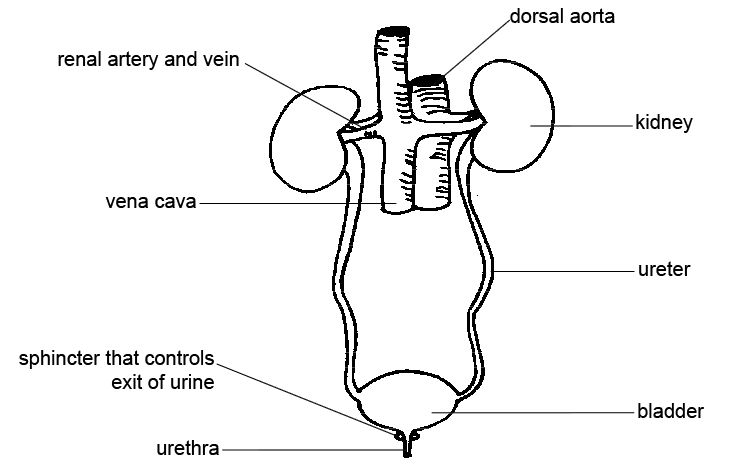 Draw and label the details of a nephron: glomerulus, bowman’s capsule, afferent and efferent arterioles, proximal and distal convoluted tubules, collecting duct, loop of Henle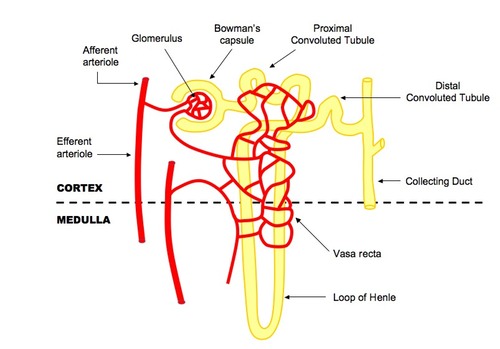 In your above diagram add the movement of Na, glucose, water, K ion, H ion, amino acids, urea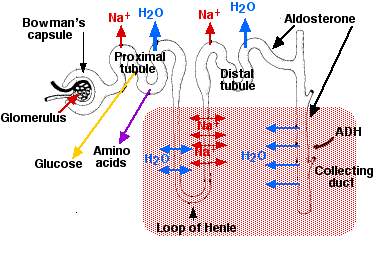 What do ADH and aldosterone do to the filtrate?ADH  increase water reabsorption in the collecting duct. Aldosterone  promotes the excretion of K ion and reabsorption of Na.  The reabsorption of Na causes the reabsorption of water.  Blood volume and blood pressure increases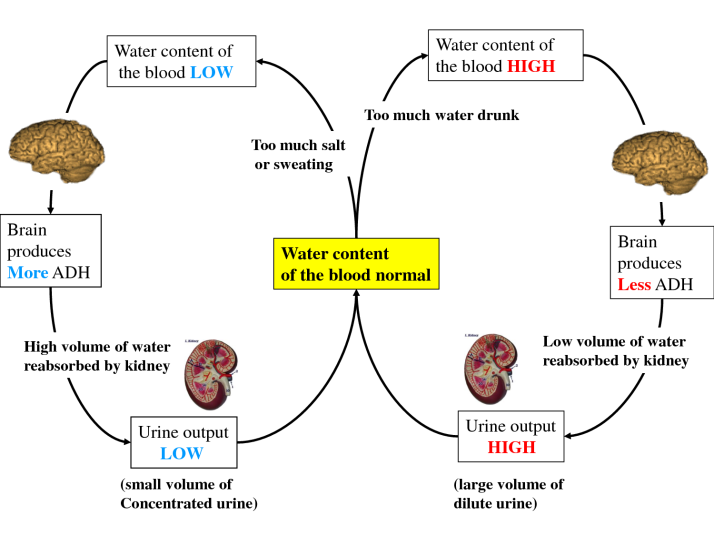 What are the three main processes in the excretory system?FilterationAbsorptionSecretionHow is homeostasis maintained in respect to water, ions, pH, and glucose?Water  aldosterone, ADH, Ions (H ions)  created by internal respiration, secreted in nephronpH  balanced through juices of digestive systemglucose  glucagon/insulin monitoring in liver and pancreasLearning Goal #25  I will be able to explain the structure of a neuron and the process of transmission of a nerve impulseDraw and label a sensory neuron, interneuron, and motor neuron.  Make sure that you label the dendrites, cell body, nucleus, axon, myelin sheath, Schwann cells, axon terminal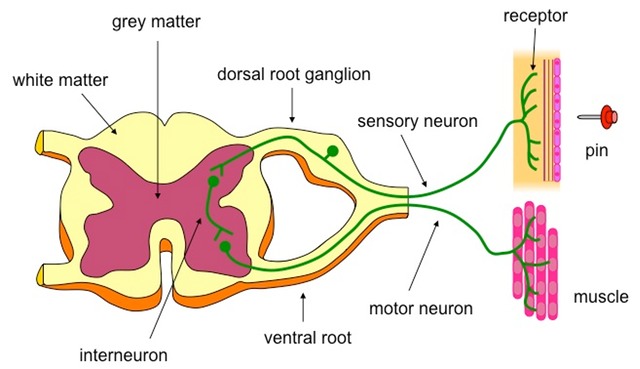 Draw what happens at the axon terminal. 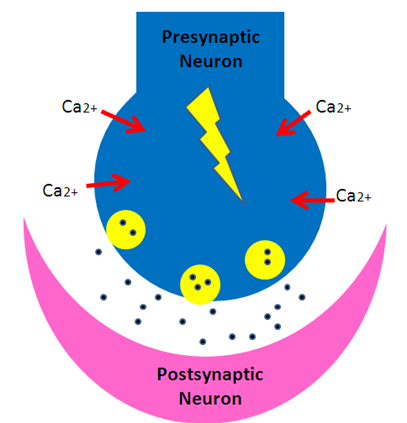 Once the sodium and potassium channels reach the presynaptic cleft, calcium comes in to the cell instead of sodiumThis triggers the vesicles (which are full of neurotransmitters) move towards the end of the cell and bleb with the cell membraneThe neurotransmitters release into the gapThey are then taken up by the postsynapstic cleft to trigger the sodium channels on the receiving sideWhat happens when you step on a tack? Explain the complete process of the reflex arc including depolarization, repolarization, recovery, synaptic transmission, and continue it along the whole reflex arc.What are some examples of a neurotransmitter used in the nervous system?Learning Goal #26  I will be able to explain the various parts of the brain and their functionsIdentify the function of the following parts of the brain: medulla oblongata, cerebrum, thalamus, cerebellum, hypothalamus, pituitary gland, corpus callosum, meninges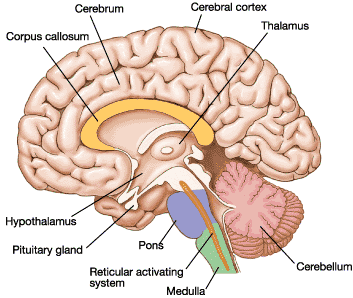 What are the four lobes of the cerebrum and what are they responsible for?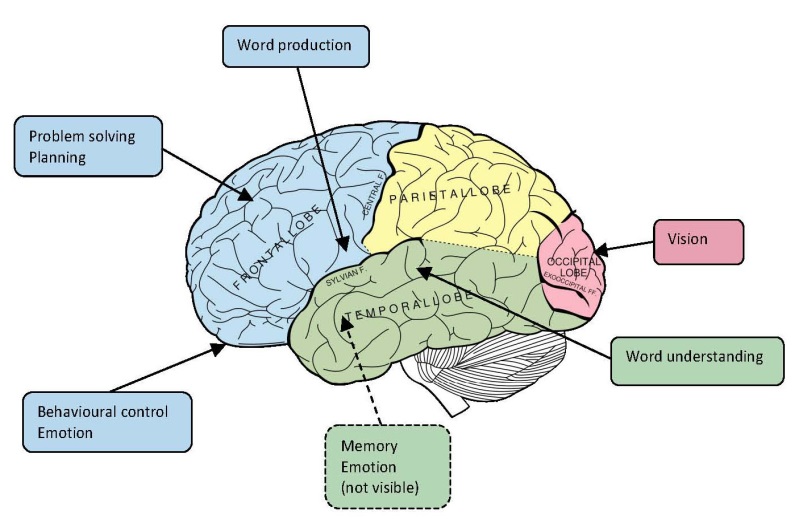 What covers the brain to separate it?Menengial membrane coats the cerebrumLearning Goal #27  I will be able to explain the various parts of the nervous systemWhat are the roles of the autonomic and somatic nervous system?Autonomic nervous system is involuntarySomatic nervous system is voluntary (respond to stimuli)Draw a flow chart to show the various parts of the nervous system?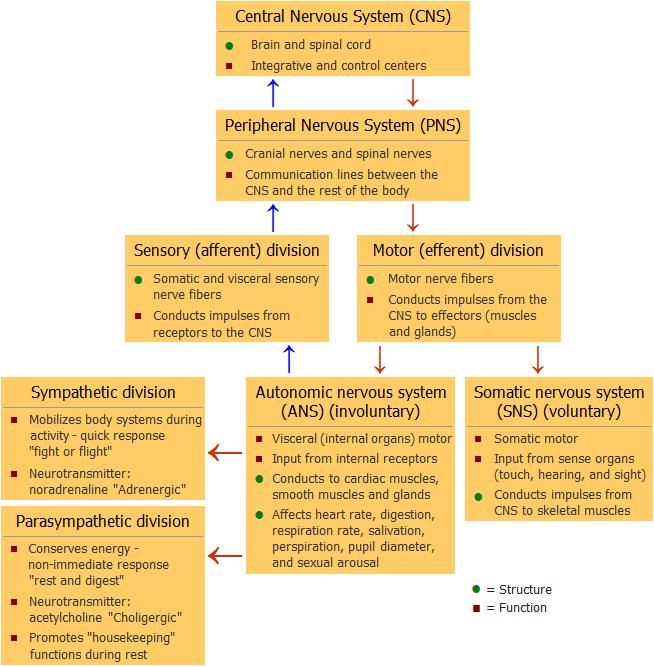 What is the difference between the sympathic and parasympathetic nervous system?Sympathetic system is the fight or flight systemNeurotransmitter is noradrenalinParasympathetic system is the rest or digest systemNeurotransmitter is acetyl cholineLearning Goal #28  I will be able to explain the structures and functions of the male and female reproductive system and hormonesDraw and label the male reproductive system: testes, seminiferous tubules, scrotum, epididymis, vas deferens, prostate gland, Cowper’s gland, seminal vesicles, penis, urethra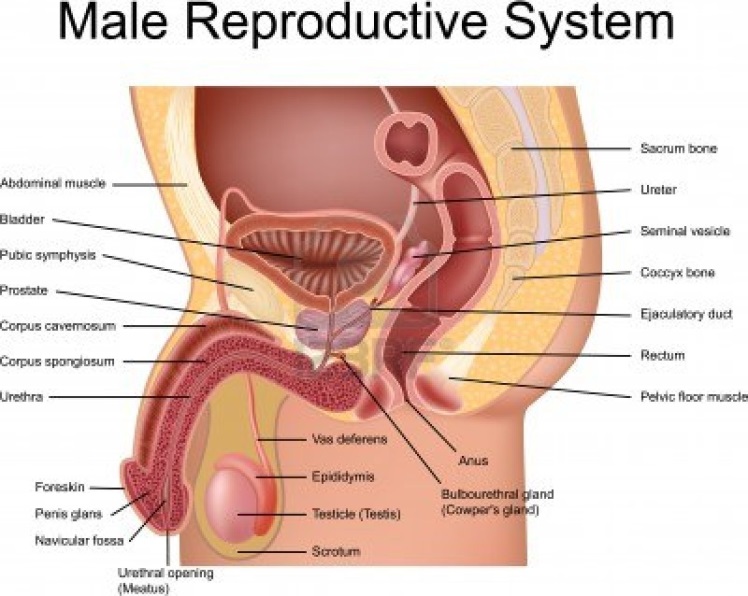 List the components of seminal fluid and what glands or cells contribute it.Seminal vesicle – produced 65% of the seminal fluid by volumeContributes citrate (for Krebs cycle)Contributes fructose (for Glycolysis)Prostrate – contributes zincCowpers Gland – produces pre-ejaculate to clean the urethraIdentify the parts of the sperm.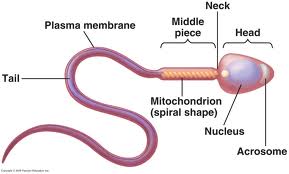 What are the functions of testosterone?Testosterone is a steroid hormone that triggers the development of the secondary sex characteristicsAlso responsible for the maturing of sperm in the seminiferous tubulesTestosterone produced in the interstitial cellsDraw and label the female reproductive system: ovaries, fallopian tubes, follicles, corpus luteum, uterus, endometrium, cervix, vagina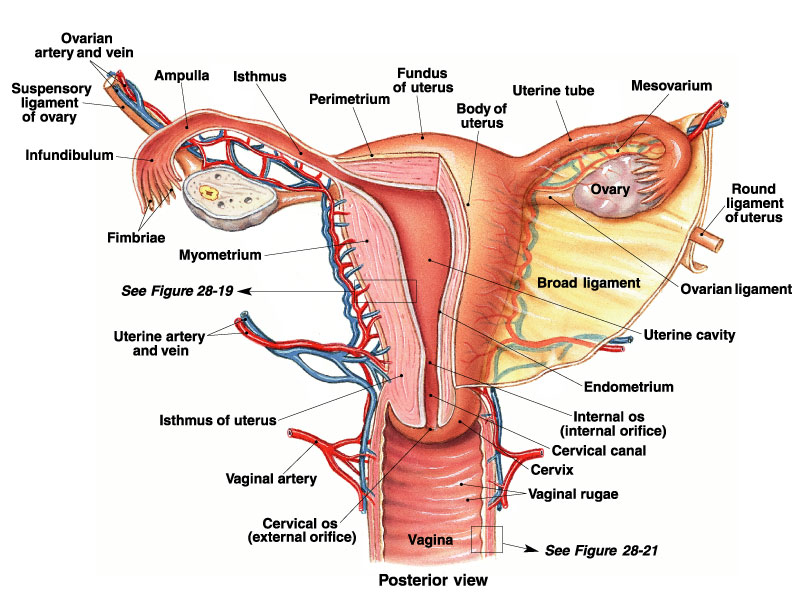 Describe the functions of estrogenEstrogen is one of the hormones produced in the ovary and it is responsible for the thickening of the endometrial liningAlthough not part of the reproductive cycle, estrogen also impacts bone strength and functioning of the internal body temperatureWhat hormones are involved in the female reproductive system?GnRH – released by hypothalamus to activate the pituitary to produce LH and FSHLH – Luteinizing hormone produced by the pituitary, focus on egg developmentFSH – Follicle stimulating hormone produced by pituitary, focus on follicle maturationWhat are the hormonal changes that occur as a result of implantation?HCG – this is the hormone that doctors are looking for in pregnancy testsIt is released once the blastocyst implants in the endometrial liningLater in the pregnancy the placenta will take over the production of estrogen and progesterone from the corpus luteum as it dissolvesWhat is the sequence of events in the menstruation cycle? Make sure that you include all the hormones involved with each stage.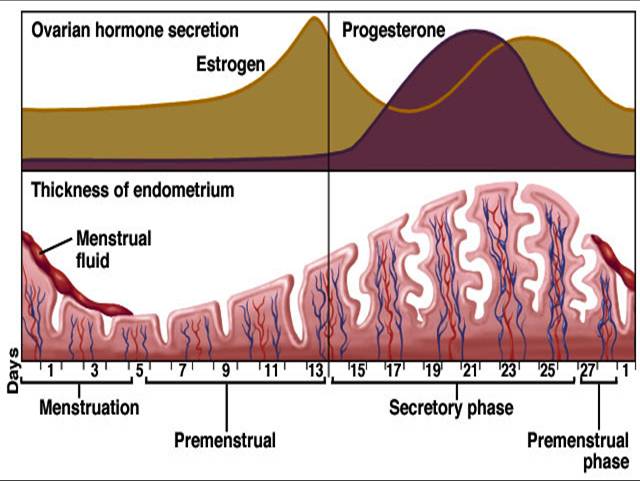 Three main stages: menstruation, proliferation, secretoryThis cycle focuses just on the changes in the uterus and the growth and maturing of the endometrial lining of the uterusEstrogen and progesterone are the main hormones that impact the uterine cycleLearning GoalsOut of…NoviceApprenticeExpertI can identify safety concerns in a science labI can use the scientific method to conduct a science experimentI can read a graph to determine the data from a science experimentI will be able to describe the cell organelles and their functionsI will be able to write the balanced chemical equation for cellular respirationI will be able to describe how a cell moves materials though and outI will be able to describe the characteristics of water and its role in the bodyI will be able to explain the role of acids, bases and bases in the bodyI will be able to explain dehydration synthesis and hydrolysisI will be able to differentiate between carbohydrates, lipids, proteins, and nucleic acidsI will be able to explain how a protein is made (from DNA replication, translation, and transcription)I will be able to draw both DNA and RNA and explain the structure and function of bothI will be able to explain how ATP is made and used in the body (cellular respiration – glycolysis, kreb’s cycle, ETC)I will be able to explain how recombinant DNA and made and usedI will be able to explain the structure and function of the cell membraneI will be able to explain the roles of enzymes in biochemical reactionsI will be able to draw and explain the various structures involved in the digestive system and their functionsI will be able to describe the fluids and enzymes of the digestive systemI will be able to describe the internal functioning of the heart (both blood and electrical)I can draw and explain the vessel structures and functionsI will be able to explain the components of the blood and blood proteinsI will be able to explain the structures and functions of the parts of the respiratory systemI will be able to explain the process of breathingI will be able to explain the structures and functions of the kidneys and excretory systemI will be able to explain the structure of a neuron and the process of transmission of a nerve impulseI will be able to explain the various parts of the brain and their functionsI will be able to explain the various parts of the nervous systemI will be able to explain the structures and functions of the male and female reproductive system and hormonesOrganelleFunctionNucleusHouses the DNA of the cellNucleolusA dense part of the nucleus where RNA is madeNuclear poreHole within the nuclear membrane that allow RNA to exit the nucleusMitochondriaThe energy centre of the cell, site of cellular respirationRough ERTransport organelle and site of protein production for proteins that stay in the cellSmooth ERTransport organelle and site of lipid production Golgi bodyPackaging of proteins for exportTransport vesicleBlebs off the golgi body and moves the item for export to the membraneLysosomeHydrolyses macromolecules that enter the cell, contains digestive enzymesCell membraneThe phospholipid bilayer that surround the cell and is the gatekeeper for what goes in and out of the cellcytoplasmThe jelly that fills the cell and that suspend the organellesribosomeSite of protein production